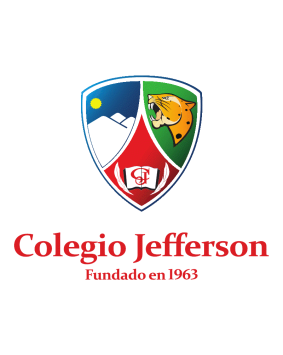 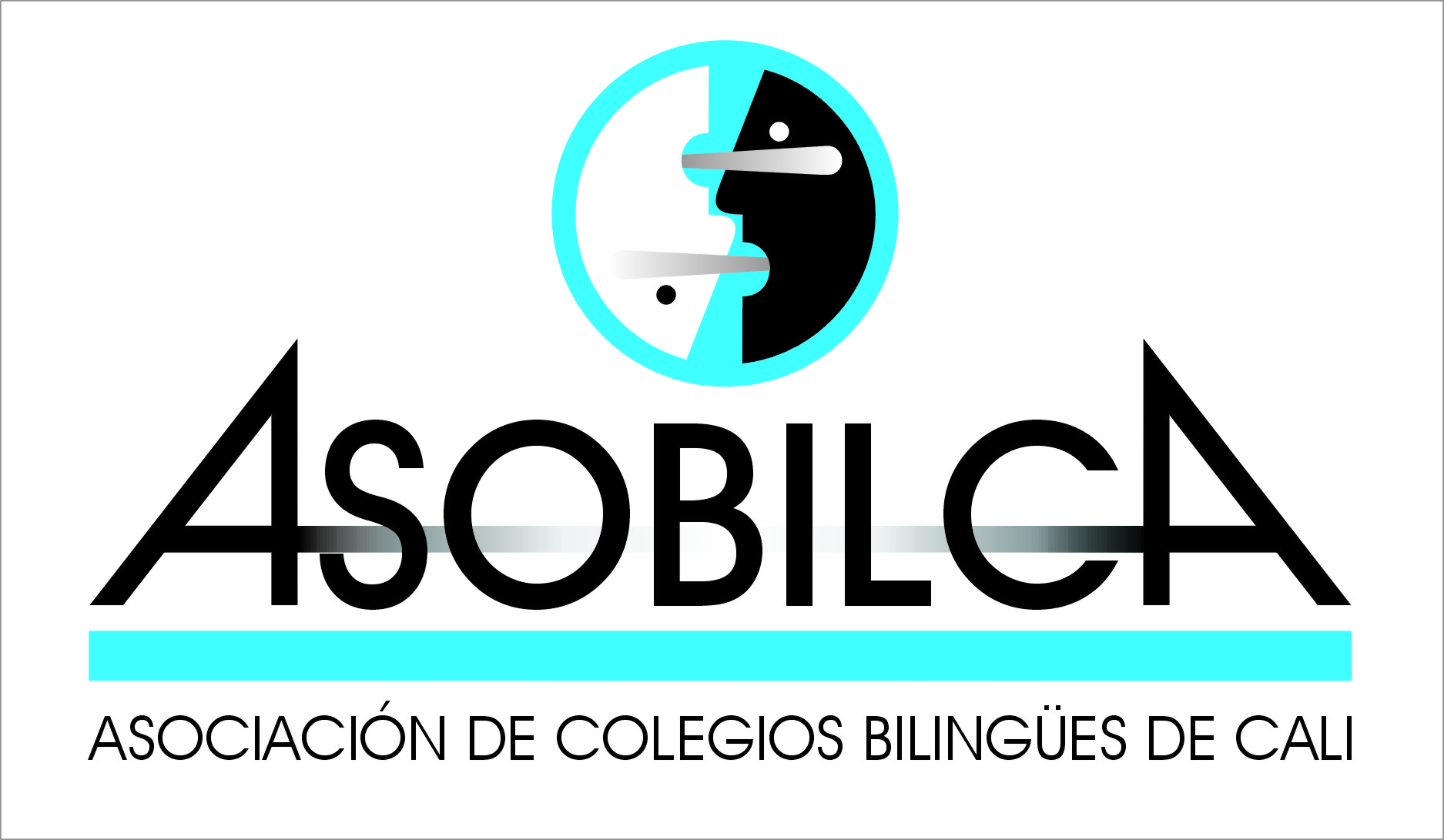 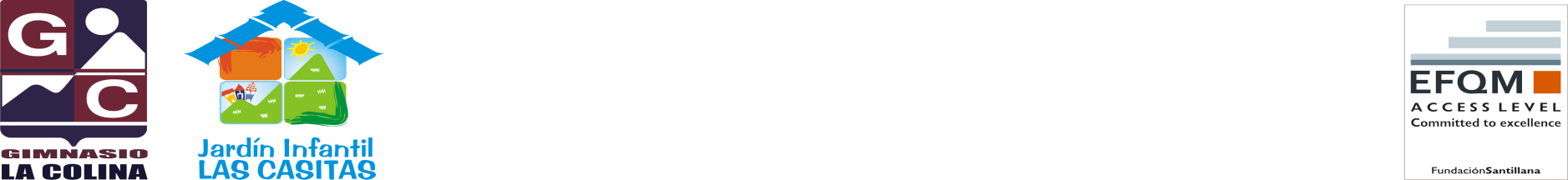  RÚBRICA PARA EVALUAR: DISCURSO DE APERTURANivel de logroContenido del discursoOrganización del discurso1-2No cumple con las especificaciones de un discurso de aperturaSin coherenciaPoco legible3 -4Comprensión limitada del temaSin propuestasTexto desorganizado y confusoArgumentos presentados sin mucha lógica5-6Texto poco desarrollado y argumentadoComprensión meridiana del temaIntento de organización de las ideas y propuestas, pero poco consistentesEstructura de los párrafos débil 7-8Comprensión suficiente del temaTrabajo bien detallado y fundamentadoTexto claro y coherenteBuenos argumentosBuena estructura de los párrafos9-10Comprensión suficiente del temaTrabajo bien detallado y fundamentadoPropuestas bien estructuradasTexto claro y coherenteBuenos argumentosBuena estructura de los párrafosBuena oratoria